Registered office: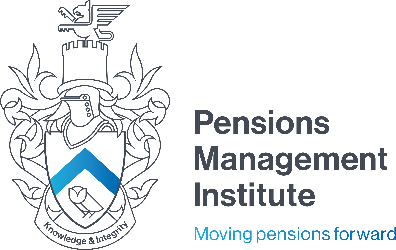 6th Floor9 Appold Street London EC2A 2APT: +44 (0) 20 7247 1452 W: www.pensions-pmi.org.ukCore Unit 2 – Regulation of Retirement ProvisionAssignment 3 (Part 3 – Other Relevant Areas of Law and Part 4 – Corporate Transactions)Recommended Time: 2 HoursIn relation to the Data Protection Act 2018, list the principles that apply to the processing, storage and use of personal data, and the powers that the Information Commissioner’s Office (ICO) has to enforce those principles.(10 marks)List the common pensions issues that may arise from a share sale and the resultant effect on the Target company’s pension scheme in each case.  (5 marks)Outline the three main ways of dealing with pension benefits on divorce and list the legislative Acts which have provided for changes in the law relating to pensions and divorce..	(15 marks)Describe the treatment of pension rights on dismissal, and outline how a pension loss is calculated when an employee who is a member of a defined benefits scheme is compensated for loss of pension contributions following a successful claim for wrongful dismissal.(10 marks)Outline the relevance of the Bribery Act 2010 to the trustees of pension schemes.(5 marks)In relation to a Sale and Purchase Agreement, describe the key features of “warranties” and “indemnities”.Outline in the circumstances that would determine the pension warranties and indemnities that a buyer would normally request under a, and list the confirmations that a set of pension warranties would typically include.(20 marks)Outline the circumstances in which a company should consider seeking clearance from the Pensions Regulator, and the trustees’ involvement in the clearance application. Describe the various categories of Type A event, giving examples, and how employers and trustees can mitigate the impact of a Type A event on the scheme. (15 marks)Describe the meaning of “discrimination”, in the context of employment law .(10 marks)Outline the difference between a share sale and a business sale, in relation to corporate transactions.(10 marks)